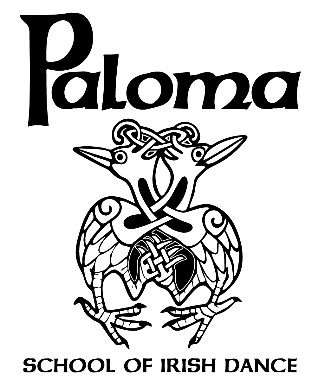 Today’s Date _____________________________Name___________________________________________________________________________________________When would you be available to begin the Program?_____________________________________________________What days/times work best for you?__________________________________________________________________Education Dance Education (Irish or other)Have you ever been dismissed from employment or a volunteer position? _________ Why? _______________________________________________________________________________________________If you are a competitive dancer, please list dance rankings with corresponding dates:______________________________________________________________________________________________________________________________________________________________________________________________________________________________________________________________________________________________________Any other dance awards / scholarships / etc… earned: __________________________________________________________________________________________________________________________________________________________________________________________________________________________________________________________What ages do you feel most comfortable teaching? __________________________________________________________________________________________________What levels do you feel comfortable teaching? __________________________________________________________________________________________________What types of dancing do you enjoy the most (Ceili, Performance, Competitive, etc…)? _____________________________________________________________________________________________________________________________Job History (if any): Please list the last three NON dance teaching paid jobs you have held starting with the most recent.Volunteer History (if any):Which of these jobs/positions did you like the best?________________________________________________________________________________________________________________________________________________________What did you like most about this job?_____________________________________________________________________________________________________________________________________________________________________One of our strongest requirements is that you love children.  Do you feel that you have this attribute or that you could work to develop it? ______________________________________________________________________________________________________________________________________________________________________________________________________________________________________________________________________________________References: Give the names of three persons not related to you.Tell us why you would be good at the Program you have applied for:____________________________________________________________________________________________________________________________________________________________________________________________________________________________________________________________________________________________________________________________________________________________________________________________________________________________________________________________________________________________________________________________________________________________________________________________________________________________________________________________________________________________________________________________________________________________________________________________________________________________________________________________________________________________________________________________________________________________________________________________________________________Authorization: I authorize The Paloma School of Irish Dance LLC to obtain information about me from my former employers, schools and acquaintances.  I authorize my previous employers, schools that I have attended, and all acquaintances to disclose to The Paloma School of Irish Dance LLC such information about me as The Paloma School of Irish Dance LLC may request.  I release all parties from all liability for any damage that may result from furnishing the same to you.  __________________________________________________  Signature of Parent / Legal GuardianAccuracy: I verify that statements I have made in this application are true and complete.  I understand that if I am accepted into the Program, any false or incomplete statements in this application will be grounds for immediate discharge._____________________________________________________ Signature of Parent / Legal GuardianPrint Name: _______________________________________ Signature: ________________________________________Date: ________________________________________Parent’s Name: _______________________________________________Parent / Legal Guardian Signature: ___________________________________________________Date: _____________________________________________________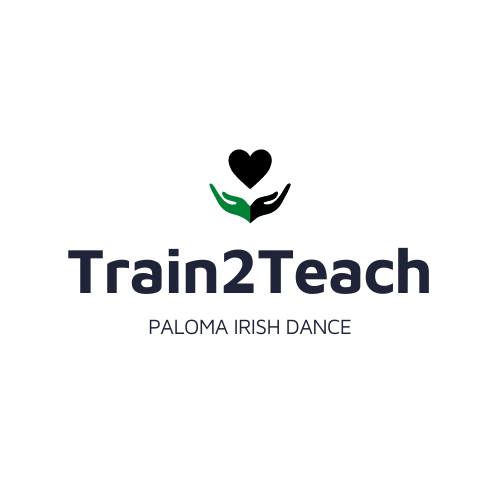 School Name & LocationCourse of Study# of Years CompletedDid you Graduate?(Grad. Date)School Name & Location /Workshops & Camps AttendedLevel Reached (if Competitive)Time Frame of AttendanceDates Employed(Month/Year)Name, Address, and phone of employerSalaryPosition(s) held, job responsibilitiesReason for leavingDates Employed(Month/Year)Name, Address, and phone of employerSalaryPosition(s) held, job responsibilitiesReason for leavingNamePhone NumberManner of AcquaintanceYears Acquainted1.2.3.